ФГОУ-СОШ №21 МО РФ Коваленко Елена НиколаевнаТворческая работа по изобразительному искусству в 4 классе «Праздник в Японии. Цветение сакуры». Интегрированный урок.Тема: Коллективная работа «Праздник в Японии. Цветение сакуры».Учитель: Коваленко Елена Николаевна.Класс: 4 – бДата: 22.02.2013г.Тип урока: урок систематизации изученного материала, урок – творчество.Форма урока: практикум, коллективная работа.Цели и задачи урока:Образовательные:познакомить с художественной культурой японии (архитектура, одежда, природа, поэзия, живопись);научить сравнивать, анализировать, делать выводы, применять информацию, полученную на других уроках или дополнительно;познакомить с разными техниками изображения.Развивающие:продолжить развитие творческих способностей, образного мышления, воображения, внимания, памяти;формирование навыков в рисовании и художественном труде.Воспитательные:формирование художественного и эстетического вкуса;воспитание толерантного отношения к культуре разных народов; умение работать в группе, принятие других предложений или отстаивание своей позиции; воспитание чувства бережного отношения к природе.Наглядные пособия и материалы1. Альбом репродукций «Хокусай».2. Газета «Искусство»,учебник по ИЗО для 4класса «Каждый народ – художник».3. Демонстрационная программа с дидактическим материалом на CD – приложение к учебнику «Мировая художественная культура» для 10 класса.4. Интернет - ресурсыОборудование: компьютер, телевизор.Ход урока.Орг. момент.Учащиеся рассаживаются по группам. Учитель распределяет ребят предварительно, учитывая способности и возможности каждого, но оставляет право выбора за учеником.Постановка цели и задач урока. Мотивация учебной деятельности учащихся.Сегодня мы выполним коллективную работу «Праздник в Японии. Цветение сакуры», как завершающий урок по теме «Образ художественной культуры Древней Японии». На первом уроке мы познакомились с географическим положением и климатом этой страны, которые во многом определяют форму построек, пейзаж, национальный костюм. (Используется CD-приложение к учебнику МХК 10кл. Л.Г. Емохонова, базовый уровень.)III. Актуализация знаний.Ученики рассказывают, что они знают по теме. Во время просмотра иллюстративного материала ребята вспоминают и обсуждают все, что знают об этой стране. Делаются записи основных понятий и терминов с кратким объяснением:Сакура - японская декоративная вишня.Фудзияма- главная гора японцев.Цунами - «большая волна»Пагода - японский храм.Кимоно - национальная одежда.Хокку - вид японской поэзии.Хокусай - известный художник Японии.На прошлом уроке мы с вами выполнили зарисовки японских девушек в кимоно, похожих на цветы, рисунки храмов-пагод, деревьев и цветов. Мальчики сделали зарисовки оружия и изображения воинов-самураев. Интересная информация:Один из ребят, как оказалось, второй год занимается изучением японского языка. Он рассказал и показал принципы письма и счета. Остальные ребята с восторгом приняли эту информацию и  доверили подписать работу на японском языке, что будет сделано сегодня на заключительном этапе.На втором уроке я познакомила вас с техникой письма акварелью «по мокрому». Мы выяснили, что именно она передает ощущение тумана, характерной черты японских пейзажей. Так мы сделали основу-фон для заключительной работы. Фудзияму рисовали тушью- любимой техникой японцев. Стволы деревьев также были выполнены тушью, она требует особой аккуратности, поэтому рисование этих деталей ребята доверили самым способным.Проблемный вопрос.Посмотрите внимательно на изображение Фудзиямы. - Что напоминает она вам по силуэту? (ответ: Арарат, его большую часть Масис. )Выполнение творческой работы.1.На заключительном этапе решили цветы сакуры на переднем плане выполнить в объеме, для большей выразительности. Их сделали  в технике аппликации (мятка, рванка). Цветы крокусов тоже выполнили из сжатой бумаги. Изображения пагод, силуэты японок и японцев, вырезаются и располагаются на картине. После того, как найдена правильная композиция (расположение всех элементов на картине) все приклеивается окончательно.2.В завершении работы предлагается подобрать подходящее стихотворение (хокку) и написать его тушью. Японцы часто писали стихотворения прямо на картине, так как японская поэзия связана с изобразительным искусством, с каллиграфией, с живописью тушью.Рефлексия.И наступил главный момент всей работы - СОЗЕРЦАНИЕ И ЛЮБОВАНИЕ! А ведь это один из специальных уроков в японской школе!Наш учебник называется «Каждый народ-художник». Наша школа находится на территории Армении где есть свои символы: гора Арарат (ее называют Масис- большой Арарат и Сис- малый Арарат), ,а весной зацветают персиковые деревья- как они похожи на сакуру своими розовыми лепестками!Информация о домашнем задании.Выполнить творческую работу по теме «Образ культуры Армении» или «Образ культуры России».ФОТО ОТЧЕТпо мероприятию «Праздник в Японии. Цветение сакуры»№n/nНазвание современных образовательных технологий, применяемых в УВПЭтапы урока, на которых технология применяется1.Применение ИКТ На подготовительном этапе подбора информации и выполнения зарисовок2.Технология интеграции в обученииТехнология многокомпонентного урокаНа этапе постановки цели, актуализации знаний, при выполнении творческой работы, на этапе подбора материалаНа протяжении всего урока3.Элементы здоровьесберегающей  технологииНа протяжении всего урока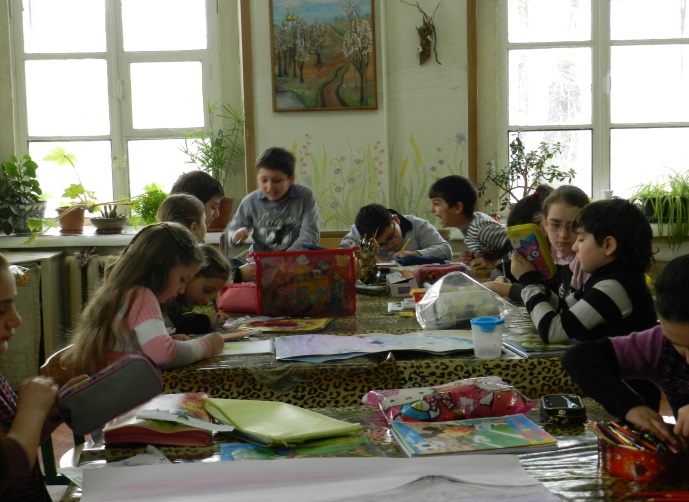 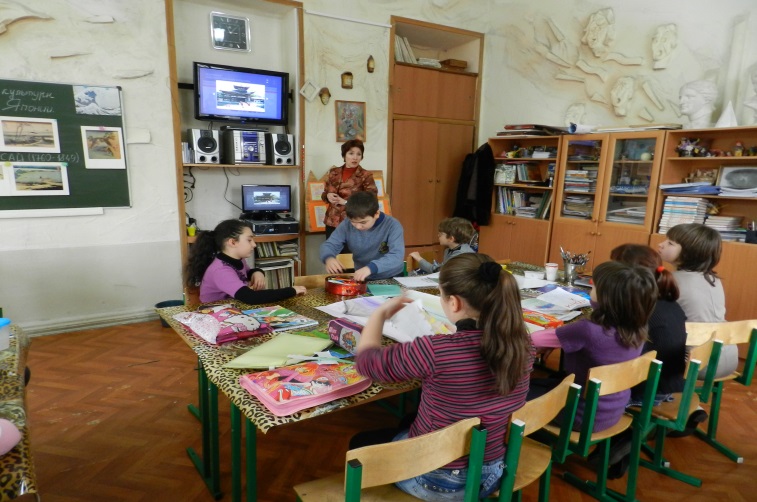 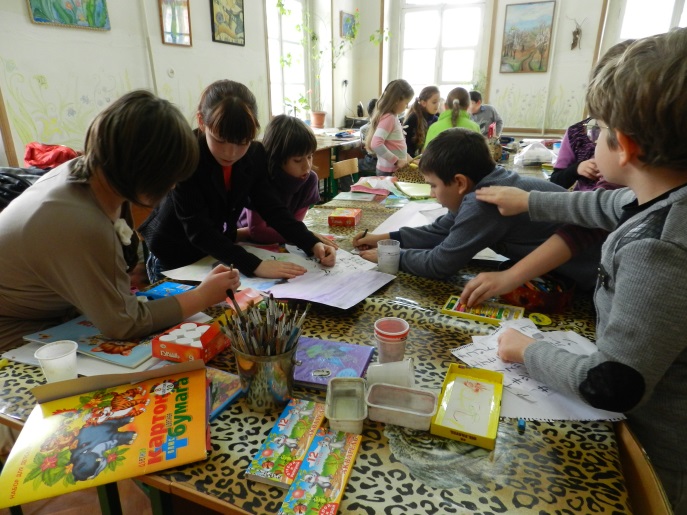 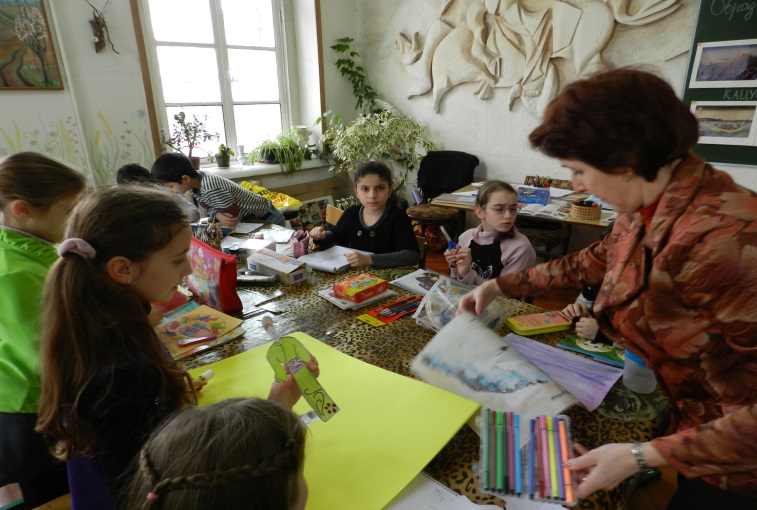 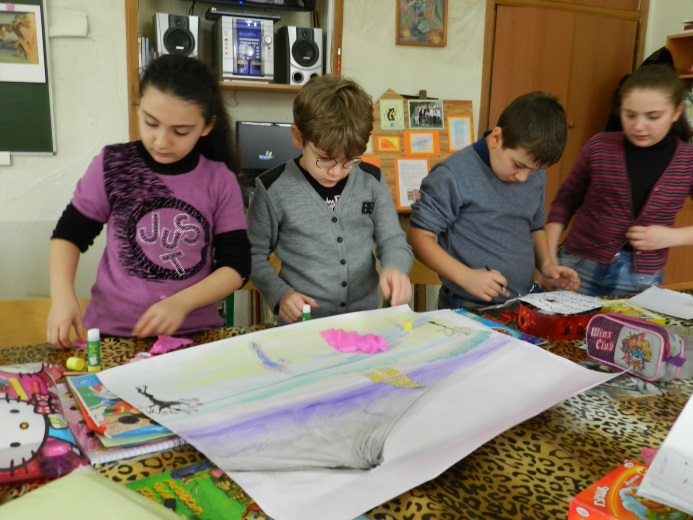 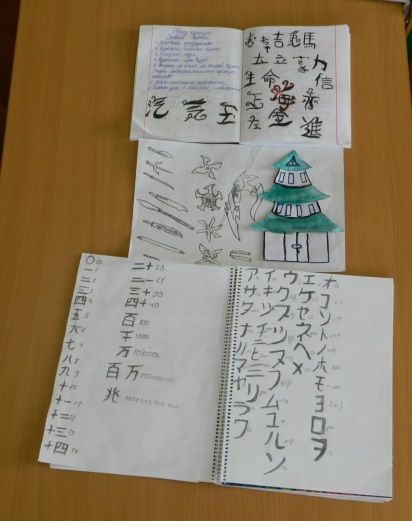 